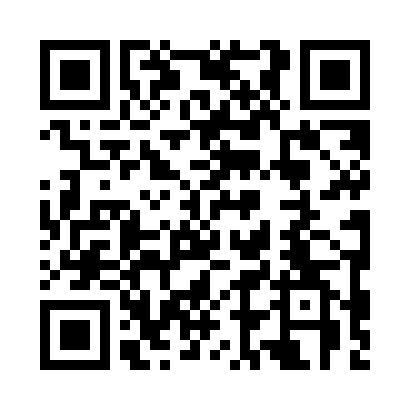 Prayer times for Shady Nook, Ontario, CanadaMon 1 Jul 2024 - Wed 31 Jul 2024High Latitude Method: Angle Based RulePrayer Calculation Method: Islamic Society of North AmericaAsar Calculation Method: HanafiPrayer times provided by https://www.salahtimes.comDateDayFajrSunriseDhuhrAsrMaghribIsha1Mon3:245:231:126:369:0211:012Tue3:255:241:136:369:0211:003Wed3:265:241:136:369:0110:594Thu3:275:251:136:369:0110:595Fri3:285:261:136:369:0110:586Sat3:295:261:136:369:0010:577Sun3:305:271:146:359:0010:568Mon3:325:281:146:358:5910:559Tue3:335:291:146:358:5910:5410Wed3:345:291:146:358:5810:5311Thu3:365:301:146:358:5710:5212Fri3:375:311:146:348:5710:5113Sat3:395:321:146:348:5610:4914Sun3:405:331:146:348:5510:4815Mon3:425:341:156:338:5510:4716Tue3:435:351:156:338:5410:4517Wed3:455:361:156:328:5310:4418Thu3:465:371:156:328:5210:4219Fri3:485:381:156:318:5110:4120Sat3:505:391:156:318:5010:3921Sun3:515:401:156:308:4910:3822Mon3:535:411:156:308:4810:3623Tue3:555:421:156:298:4710:3424Wed3:565:431:156:298:4610:3325Thu3:585:441:156:288:4510:3126Fri4:005:451:156:278:4410:2927Sat4:025:471:156:278:4310:2728Sun4:035:481:156:268:4210:2529Mon4:055:491:156:258:4010:2430Tue4:075:501:156:258:3910:2231Wed4:095:511:156:248:3810:20